November 25, 2020Mr. Todd JeterDivision AdministratorFederal Highway AdministrationJohn C. Watts Federal Building330 West BroadwayFrankfort, Kentucky 40601RE:  TPF-5(467) Research Project Tracking SystemDear Mr. Jeter,The Kentucky Transportation Cabinet is the lead agency for TPF-5(467) “Research Project Tracking System” and agrees to receive, obligate, expend and manage contributions made from participating states.Participating agencies are requested to submit a copy of this letter with their funding transfer request form for this project to their respective FHWA Division Office for concurrence.  Please contact Jarrod Stanley P.E., Research Coordinator, Kentucky Transportation Cabinet, 200 Mero Street, Frankfort, KY, 40622 or at Jarrod.Stanley@ky.gov, if you have any questions.								Sincerely,																		Jarrod Stanley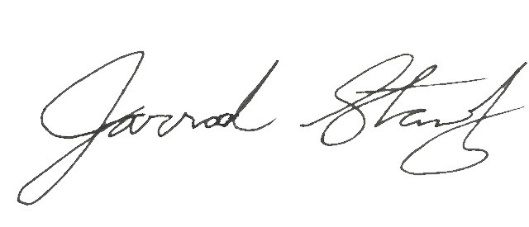 								Research Coordinator